Lecture de l’ensemble des MON      Date Cliquer ici pour choisir une date 	Signature      Si vous avez coché la case ci-dessus vous n’avez pas besoin de compléter le tableau.Ce formulaire doit être conservé par l’équipe de recherche et disponible sur demande pour vérification.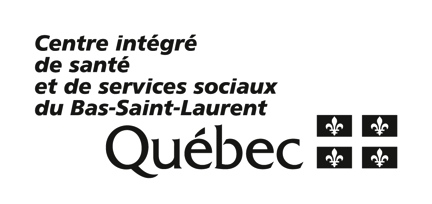 
ATTESTATION DE LECTURE DES MODES OPÉRATOIRES NORMALISÉS (MON)
ATTESTATION DE LECTURE DES MODES OPÉRATOIRES NORMALISÉS (MON)
ATTESTATION DE LECTURE DES MODES OPÉRATOIRES NORMALISÉS (MON)Prénom, NomTitreDépartementNo du (ou des) MONVersionDate de lectureSignatureMON01 : Développement, approbation et modification des modes opératoires normalisés pour la recherche clinique2022-04-06Cliquer ici pour choisir une dateMON01 : Développement, approbation et modification des modes opératoires normalisés pour la recherche clinique2022-04-06MON02 : Organisation d’un site pour la recherche clinique2022-04-06MON03 : Équipe de recherche clinique : rôles, responsabilités et délégation des tâches2022-04-06MON04 : Équipe de recherche clinique : compétence, connaissance et formation2022-04-06MON05 : Préparation d’un essai clinique2022-04-06MON06 : Évaluation de la faisabilité d’un essai clinique2022-04-06MON07 : Soumission d’une demande d’essai clinique à Santé Canada2022-04-06MON08 : Protocole d’essai clinique : préparation et soumission au comité d’éthique de la recherche2022-04-06MON09 : Processus de consentement et formulaire de consentement éclairé du sujet : de sa préparation à sa soumission au comité d’éthique de la recherche2022-04-06MON10 : Droits et protection du sujet dans le cadre d’un essai clinique2022-04-06MON11 : Les conflits d’intérêts dans le cadre d’un essai clinique2022-04-06MON12 : Recrutement des sujets dans le cadre d’un essai clinique2022-04-06MON13 : Suivi des sujets dans le cadre d’un essai clinique2022-04-06MON14 : Gestion de l’inconduite scientifique et du non-respect d’un protocole d’essai clinique2022-04-06MON15 : Comité d’éthique de la recherche : communication durant l’essai clinique2022-04-06MON16 : Gestion de la communication durant un essai clinique2022-04-06MON17 : Gestion des réactions indésirables / indésirables graves et des incidents thérapeutiques / thérapeutiques graves dans le cadre d’un essai clinique2022-04-06MON18 : Gestion du produit de recherche dans le cadre d’un essai clinique2022-04-06MON19 : Gestion des échantillons biologiques dans le cadre d’un essai clinique : recueil et conservation2022-04-06MON20 : Préparation pour une visite de surveillance dans le cadre d’un essai clinique2022-04-06MON21 : Préparation pour une visite d’audit ou d’inspection dans le cadre d’un essai clinique2022-04-06MON22 : Fermeture d’un essai clinique2022-04-06MON23 : Sécurité, confidentialité et gestion des données et des documents de base dans le cadre d’un essai clinique2022-04-06MON24 : Gestion des équipements de recherche dans le cadre d’un essai clinique2022-04-06